Wednesday, 5 September, 2018The Supreme Court of Victoria is pleased to welcome Matt Hall, who has been appointed as the new Chief Executive Officer of the Supreme Court.Mr Hall’s most recent position was General Manager of the Legal and Government Divisions of the National Disability Insurance Agency and he brings to the Court strong experience from a range of Government agencies where he has been responsible for reform and operational management.With extensive government relations and Parliamentary knowledge, Mr Hall has been involved in significant high levels of legislative and structural reform and change management. Mr Hall was awarded the Public Service Medal in 2015 for his outstanding leadership as CEO of the Commonwealth Defence Abuse Response Taskforce. His background also includes time as a litigation lawyer in private commercial law, insurance law, criminal law, international law, child protection law and family law. Chief Justice of the Supreme Court of Victoria Anne Ferguson said the Court looked forward to welcoming Mr Hall.“Matt Hall’s knowledge and experience is extensive and impressive, and I am certain he will be an outstanding CEO who will make an invaluable contribution to the Court,” Chief Justice Ferguson said.Mr Hall said that he was looking forward enormously to taking on the role, and assisting the Court to achieve its key aims of providing access to justice for all who need it, with the highest standards of integrity, capability and transparency.“I feel particularly privileged to be working with a Court that is so focused on excellent decision-making and on serving its community, and that is so genuinely committed to ensuring equality before the law,” he said.Mr Hall joins the Court on Monday, 24 September, 2018.  He takes over from the previous CEO of the Supreme Court, Louise Anderson, and the current Acting CEO Daniel Caporale.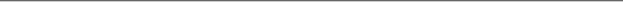 Supreme Court Media Contact:Andre AwadallaMedia Coordinatormedia@supcourt.vic.gov.au, 0418 201 296Media ReleaseSUPREME COURT OF VICTORIA WELCOMES NEW CEO